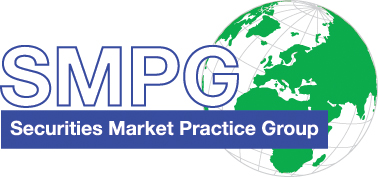 SMPG Corporate Actions SR2019 SMPG Market Practice ChangesDisclaimerThe Securities Market Practice Group is a group of experts who devote their time on a voluntary basis to define global and local market practices for the benefit of the securities industry. The market practice documentation and recommendations produced by this organization are intended to solve common problems across the securities industry, from which financial institutions can derive clear benefits, to harmonize business processes and to facilitate the usage of message protocols ISO 15022 and ISO 20022. While the Securities Market Practice Group encourages the implementation of the market practices it develops, it is up to the financial institutions within each market to implement the market practices according to their needs and agreements with their business counterparts to support their businesses as efficient as possible.Although the SMPG has used all reasonable efforts to ensure accuracy of the contents of this document, the SMPG assumes no liability whatsoever for any inadvertent errors or omissions that may appear thereon.Moreover, the information is provided on an "as is" basis. The SMPG disclaims all warranties and conditions, either express or implied, including but not limited to implied warranties of merchantability, title, non-infringement and fitness for a particular purpose.Neither the SMPG, nor any of its members and/or contributors shall be liable for any direct, indirect, special or consequential damages arising out of the use of the information published in this document, even if the SMPG or any of its members have been advised of the possibility of such damages.Status: 	DRAFTPrep date: 	xx February 2019Update:	Version 0.1Author: 	SMPGSMPG Market Practice changes applicable for SR2019This document provides an overview of the main CA SMPG Market Practices changes applicable as of SR 2019 in November 2019.SR2019 version of Global Market Practice () part 1CA315 Extending CA MPs to ISO 20022 + GMP1 – Full revamp of section 10 on Market ClaimThe SMPG CA-WG has nearly completed the work to make the Global Market Practice part 1 document standards-neutral. This has entailed replacing ISO 15022 fields/qualifiers/codes in the text with business-oriented descriptions where possible, and adding the corresponding ISO 20022 value, where not possible. The field and decision tables have been updated to include both ISO 15022 and ISO 20022. The new GMP1 version is standards-neutral up to, and including, chapter 10.CA391, Identify which line of Multi-listed Securities on a NotificationA section in GMP1 has been added to clarify how to use PLIS.CA403, Multi-Deposited Securities and COAF / CORP / SAFE in the MT565A section in GMP1, 8.1.2.7, has been amended to recommend use of CORP in the MT565 when sending an instruction to an account servicer with multiple places of safekeeping for the same COAF event.CA409, GMP1 Section 3.8.2 on Place of Safekeeping to be clarifiedA section in GMP1, 3.8.2, has been removed since it conflicted with 8.1.2.9.CA425, Make MKTC Optional in the market PracticeA section in GMP1, 10, has been amended to make the market claim cash amount optional.CA378, TNDP MP and TNDP Indicator DSS UsageCreation of global market practice for event type, Deemed Distribution Payment.SR2019 version of Global Market Practice () part 2EIG+The Event Interpretation Grid + tab in  part 2 integrates new updates for the global grid and country specific grids for the support for dates, period, prices and rates for each event type.The new event Tax on Non-Distributed Proceed (TNDP) has been added to the global grid and the Worthless (WRTH) event has been updated.Distribution with Option TableThe Distribution with Option Table has been updated with new country input.SR2019 version of Global Market Practice () part 3The following four new rejection reason codes have been added for the Instruction Processing Status (IPRC): IRDQ: Invalid Use Round Up QuantitySHAR: Shareholder Number MissingDQBI: Invalid Bid IncrementDQBV: Invalid Bid ValueSR2019 version of SMPG CA Event TemplatesThe following templates have been updated: CONS (VOLU), DVCA (MAND), RHTS (CHOS), WRTH (MAND).